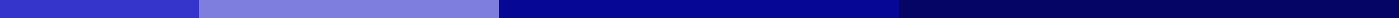 Cashier Job Description For ApplicationJob Title: CashierLocation: [Your Company's Name, City, State]Job Type: [Full-Time/Part-Time/Temporary]Department: [Retail Operations/Customer Service]Reports To: [Store Manager/Customer Service Manager]Position Overview: The Cashier is a critical role within our operations, serving as the face of the company and the primary point of contact for customers during transactions. This position requires handling cash, credit, and other forms of payment accurately while providing excellent customer service to ensure a positive shopping experience.Responsibilities:Operate cash registers and manage financial transactions efficiently.Greet customers, offer assistance, and provide quick and friendly service.Process returns and exchanges, adhering to company policies.Ensure accurate pricing and scanning of products.Maintain a clean and orderly checkout area.Resolve customer complaints or escalate to management as necessary.Balance cash drawers and generate reports for credit and debit sales.Assist in stocking shelves and other areas of the store as needed.Follow all company policies and procedures regarding cash handling, security, and safety.Qualifications:High school diploma or equivalent.Previous experience in a cashier or customer service position preferred.Strong numeracy and financial management skills.Excellent communication and interpersonal skills.Ability to work efficiently in a fast-paced environment.Flexibility to work various shifts including weekends, evenings, and holidays.Skills:Proficiency with cash register systems, POS terminals, and other related technology.Attention to detail and problem-solving skills.Strong customer service orientation.Ability to handle transactions accurately and responsibly.Physical Requirements:Ability to stand for extended periods.May require lifting of up to 20 pounds.Application Process: Interested candidates should submit a resume and cover letter via our online application system or to the email address provided. Please include references and any additional information that might support your application.